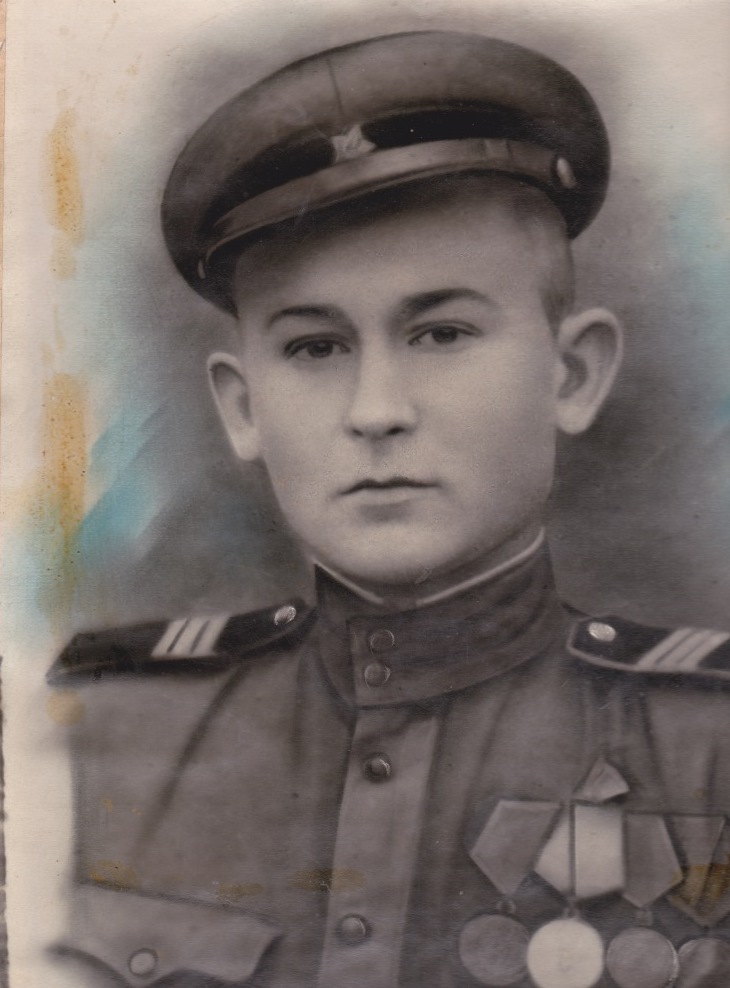 КОЛЕСНИКОВ 
ИВАН  АЛЕКСАНДРОВИЧ1925-2004 г.г.